Lo que el universo esconde¿Qué es un agujero negro? Son habitantes de un violento Universo que la Astronomía descubrió en la década de los 70. El reciente hallazgo de este agresivo Universo provocó una transformación en la disciplina, que dio lugar a lo que algunos especialistas denominan 'Edad de Oro de la Astronomía'. Los agujeros negros son cuerpos estáticos y a la vez, excitantes y desconcertantes. El desconocimiento sobre ellos todavía es muy grande. Los humanos son pequeños seres debajo de un Universo inmenso. Un cuerpo de este calibre es un objeto tan sumamente denso que es fácil imaginar que sería negro. Algo que unos ojos, por muy entrenados que estén, no pueden ver. Es un  hoyo en el espacio totalmente oscuro y que lo absorbe todo. Se sabe con seguridad que un agujero negro es una de las máximas expresiones de violencia en el Universo, ya que contiene las fuerzas gravitatorias más intensas de todo el Cosmos. Representa el triunfo más elevado de la gravedad en su papel de reguladora del ciclo vital de una estrella. ¿De qué trata el texto?_______________________________________________________________________¿Qué tipo de texto es?_______________________________________________________________________¿Cuál es su estructura?_______________________________________________________________________
De las palabras escritas con negritas identifica las que tiene  prefijo  y sufijo escríbelas en el cuadroEscribe una síntesis___________________________________________________________________________________________________________________________________________________________________________________________________________________________________________________________________________________________________________________________________________________________________________________________________________________________________________________________________________________________________________________________________________________________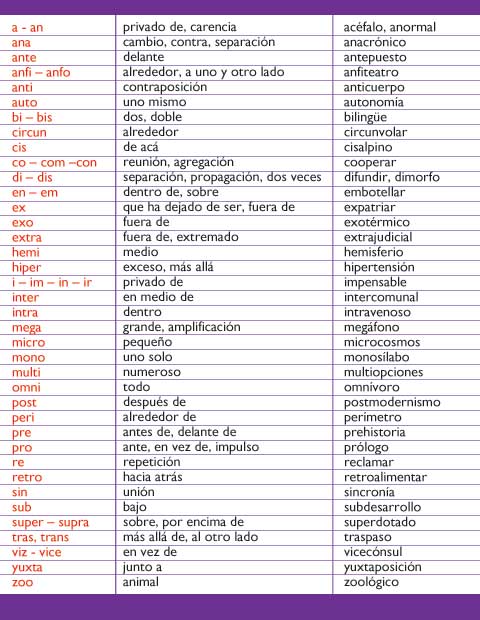 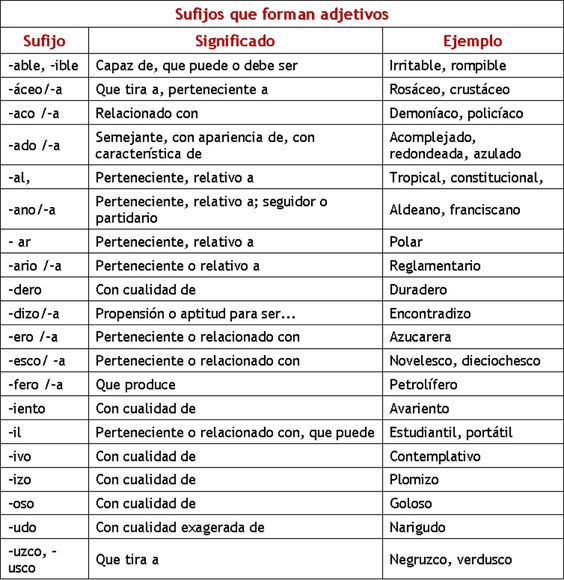 Con prefijoCon sufijo